November hos Revungene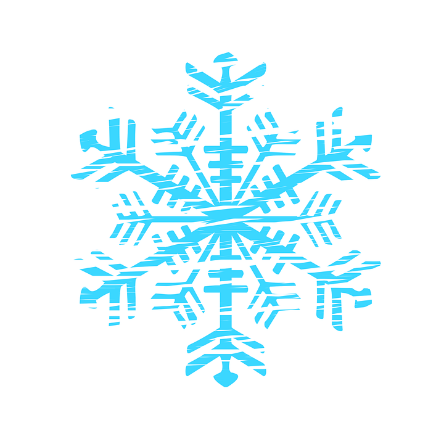 Uke 44Mandag 31.Tirsdag 1. Onsdag 2. Torsdag 3.  Fredag 4. VI HAR ANSVAR FOR DYRA LEKVI TAR OSS EKSTRA TID TIL Å KOSE OG STELLE MED DYRA VÅRE. VELKOMMEN TIL ULRIK GRUPPERLAGER FISKEKAKER TIL TURDAG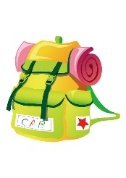 TURDAGDRIKKE OG SITTEUNDERLAGGRUPPERSPRÅK OG BØKER SANG-SAMLINGUke 45Mandag 7.Tirsdag 8. Onsdag 9.   Torsdag 10. Fredag 11.    VI HAR ANSVAR FOR DYRALEKGRUPPER 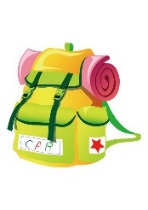 TURDAGDRIKKE OG SITTEUNDERLAGGRUPPERSANG-SAMLINGUke 46Mandag 14.Tirsdag 15.  Onsdag 16.  Torsdag 17.  Fredag 18.   TURDAG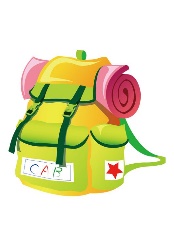 DRIKKE OG SITTEUNDERLAGGRUPPER SANG-SAMLINGUke 47Mandag 21.Tirsdag 22.   Onsdag 23. Torsdag 24.  Fredag 25.   GRUPPER SPRÅK GRUPPER FORMING TURDAGGRUPPER PYSJAMAS FEST!KOM I PYSJEN HVIS DU VIL Uke 48Mandag 28.Tirsdag 29.   Onsdag 30. Torsdag 1.  Fredag 2.   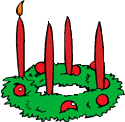 ADVENTSAMLINGJULEKALENDER 